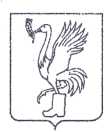 СОВЕТ ДЕПУТАТОВТАЛДОМСКОГО ГОРОДСКОГО ОКРУГА МОСКОВСКОЙ ОБЛАСТИ141900, г. Талдом, пл. К. Маркса, 12                                                          тел. 8-(49620)-6-35-61; т/ф 8-(49620)-3-33-29 Р Е Ш Е Н И Еот __26 ноября____  2020 г.                                                      №  91┌                                                      ┐    О принятии в собственность Талдомского городского округа Московской области из собственности Московской области движимого имущества В соответствии с Федеральным законом от 06 октября 2003 года № 131-ФЗ «Об общих принципах организации местного самоуправления в Российской Федерации», руководствуясь Уставом Талдомского городского округа, рассмотрев обращение главы Талдомского городского округа Московской области Ю.В. Крупенина от 18.11.2020 года № 1819, на основании обращения заместителя министра имущественных отношений Московской области Г.А. Герасимова 15ИСХ-27238 от 14.09.2020 года, Совет депутатов Талдомского городского округа РЕШИЛ:     1. Принять в собственность Талдомского городского округа Московской области из собственности Московской области движимое имущество согласно приложения 1.     2. Контроль над исполнением настоящего решения возложить  на председателя Совета депутатов Талдомского городского округа  Московской области М.И. Аникеева.Председатель Совета депутатовТалдомского городского округа                                                          М.И. АникеевГлава Талдомского городского округа                                                                                 Ю.В. КрупенинПриложение № 1к решению Совета депутатов Талдомского городского округаот  26.11.2020 г. № 91Переченьдвижимого имущества, передаваемого в собственность Талдомского городского округа№ п/пНаименование имуществаКол-воИнвентарный номерБалансовая стоимость руб.1Оборудование аппаратно-программного комплекса «Безопасный город» тип 11101340220180488589205,842Оборудование аппаратно-программного комплекса «Безопасный город» тип 11101340220180492589205,843Источник бесперебойного питания General Electric 3000 BA стоечного исполнения110134022018090077415,004Источник бесперебойного питания General Electric 3000 BA стоечного исполнения110134022018087177415,005Сервер Dell Power Edge R 5301101340220180769574674,006Система хранения тип 2 Dell Storage NX3230 в комплекте с полкой  Dell Power Vault MD 140011013402201810631196219,487Система хранения тип 2 Dell Storage NX3230 в комплекте с полкой  Dell Power Vault MD 140011013402201810791196219,48